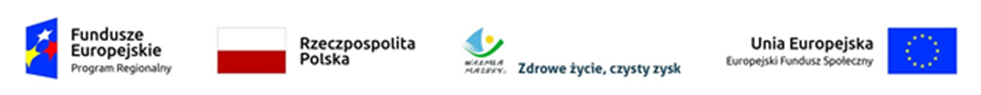 Projekt „AKADEMIA ZDROWEJ RODZINY”nr RPWM.11.02.03-28-0013/18realizowany przez Gminny Ośrodek Pomocy Społecznej w Sorkwitach.Projekt realizowany zgodnie z zasadą równości szans i niedyskryminacji,w tym dostępności dla osób z niepełnosprawnościamioraz zasadą równości szans kobiet i mężczyznW ramach realizacji projektu Uczestnicy/czki  biorą udział w 80 godzinach zajęć  „Akademii Dobrego Rodzica”, których celem jest podnoszenie  kompetencji wychowawczych .  Zajęcia realizowane są w modułach 4 godzin zegarowych.  Zajęcia prowadzi pedagog specjalizujący się w dziedzinie wzmacniania jakości funkcjonowania rodzin. Dzięki udziałowi w zajęciach Uczestnicy/czki projektu :Poszerzą wiedzę na temat funkcjonowania rodziny i pełnienia ról rodzicielskich.Pogłębią samoświadomość i refleksję na temat akceptowanych systemów wartości, przyjmowanych postaw rodzicielskich, mocnych stron w wypełnianiu roli rodzica oraz skuteczności określonych metod wychowawczych. Będą bardziej świadomi swoich uczuć, myśli, przekonań i potrzeb. Będą lepiej rozpoznawać motywy własnych działań. Zdobędą umiejętność rozpoznawania własnych emocji i ich kontroli.Poznają zasady tworzenia i nabędą umiejętności kształtowania dobrych relacji pomiędzy rodzicami i dzieckiem.Podwyższą własne kompetencje wychowawcze m.in.    w zakresie aktywnego i efektywnego słuchania, rozpoznawania uczuć i potrzeb dzieci, nieinwazyjnego,  pozbawionego przemocy wpływania na dzieci i rozwiązywania sytuacji problemowych, asertywnego stawiania granic zrachowaniom niewłaściwym.Spodziewanym efektem wparcia projektowego uzyskanego przez Uczestników projektu w wyniku uczestnictwa w „Akademii Dobrego Rodzica będzie:Podniesienie skuteczności oddziaływań wychowawczych, zmniejszenie bezradności wychowawczej.Podniesienie jakości kontaktów emocjonalnych rodzic – dziecko.Poprawa relacji interpersonalnych w rodzinie.Zmiana postaw rodzicielskich w kierunku wartości pożądanych wychowawczo.Asystent Rodziny, Kierownik GOPS, pracownicy socjalni i Koordynator projektu zachęcają do systematycznego uczestnictwa w zajęciach „Akademii Dobrego Rodzica”